      1.    PODACI O PODNOSITELJU ZAHTJEVAZAHTJEV ZA SUBVENCIONIRANJE  ZEMLJOPISNOG PORIJEKLA VINAPRILOZI ZAHTJEVU_____________________________________                     (Mjesto i datum)                                                                                         ____________________________                                                                                                     (Podnositelj zahtjeva)KOPRIVNIČKO-KRIŽEVAČKA ŽUPANIJAUpravni odjel za gospodarstvo, komunalne djelatnosti, poljoprivredu i međunarodnu suradnjuOBRAZAC T-100018ZAHTJEV ZA SUBVENCIONIRANJE ZEMLJOPISNOG PORIJEKLA VINAIME I PREZIME NAZIV OBRTA/TVRTKE/OPG/ZADRUGEADRESA (mjesto, ulica, kućni broj)GRAD/OPĆINA (poštanski broj, naziv)BROJ TELEFONA/MOBITELAOIB:WEB STRANICA/EMAILMATIČNI BROJ POLJOPRIVREDNOG GOSPODARSTVAMATIČNI BROJ OBRTA/TVRTKENAZIV BANKE I SJEDIŠTEBROJ ŽIRO RAČUNA/IBANBroj računaIzdavatelj računaNeto iznos računa PDVUkupni iznos računaUKUPNOUKUPNOZAHTJEVU PRILAŽEMDANEKopija Izvoda iz Vinogradarskog registraKopija računa o provođenju postupka kontrole zemljopisnog porijekla vinaKopija računa o provođenju postupka analize vina Dokaz o plaćanjima po računuKopija žiro računa/IBANIzjava da korisnik nije u sustavu PDV-a.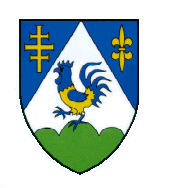 